Exterieur‘Exterieur is de benaming voor de buitenkant, het uiterlijk, het aanzicht van een object of bouwwerk. Anders dan bij het woord interieur gebruikt men hiervoor vaker Nederlandse varianten zoals de buitenkant of het aangezicht.’InleidingWe hebben het gehad over ras eigenschappen. Een onderdeel daarvan is hoe het dier gebouwd is. Met een ander woord exterieur. Als je weet hoe de verschillende onderdelen van het exterieur heten kun je ook beter vertellen hoe een dier gebouwd is.
OpdrachtJe gaat met behulp van de website www.thinglink.com de onderdelen van het exterieur van een dier aangeven. Kies een van de diersoorten:Hond (achtigen)Paard (achtigen)RunderenSchaapGeitZoek een afbeelding van het dier dat je gekozen hebt. Zorg voor een duidelijke afbeelding van de zijkant van het dier.Op deze afbeelding ga je de onderdelen van het exterieur zetten. Alleen de naam zonder extra informatie is voldoende. De instructie van de site krijg je van de docent.De exterieur onderdelen zijn verplicht. Staan alle onderdelen erin? Dan kun je ook overige info of filmpjes toevoegen.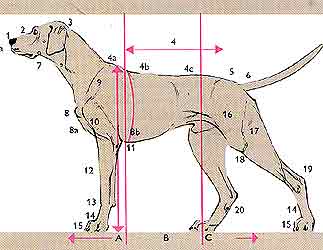 